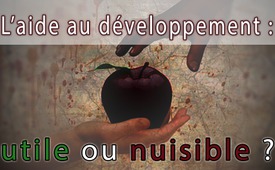 L’aide au développement : utile ou nuisible ?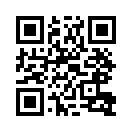 Est-ce que toute aide aux pays en voie de développement est mauvaise ? Certainement pas !L’aide au développement : utile ou nuisible ?

Est-ce que toute aide aux pays en voie de développement est mauvaise ? Certainement pas ! Des œuvres qui, dans un souci de réelle bienfaisance, aident les personnes sur place à se remettre debout méritent qu’on les soutienne. Ce qui est mauvais c’est, sous couvert d’aide, une politique mensongère d’esclavage et d’appauvrissement de nations entières. Pour faire accepter ses aides au développement, cette politique profite sans scrupule des sentiments de compassion de la population occidentale, face à des personnes qui souffrent, reverse l’aide financière à une « élite » corrompue des pays en voie de développement afin de pouvoir voler des matières premières sans être dérangé. De telles escroqueries doivent être mises à la lumière en diffusant les contre voix le plus régulièrement et largement possible.de mv.agSources:SOURCES :
http://www.spiegel.de/politik/ausland/mogadischu-sigmar-gabriel-am-horn-des-hungers-in-somalia-a-1145619.html

https://www.youtube.com/watch?v=GI9OWiq_h8kCela pourrait aussi vous intéresser:#AideDeveloppement - au développement sur le banc d'essai - www.kla.tv/AideDeveloppementKla.TV – Des nouvelles alternatives... libres – indépendantes – non censurées...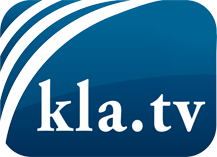 ce que les médias ne devraient pas dissimuler...peu entendu, du peuple pour le peuple...des informations régulières sur www.kla.tv/frÇa vaut la peine de rester avec nous! Vous pouvez vous abonner gratuitement à notre newsletter: www.kla.tv/abo-frAvis de sécurité:Les contre voix sont malheureusement de plus en plus censurées et réprimées. Tant que nous ne nous orientons pas en fonction des intérêts et des idéologies de la système presse, nous devons toujours nous attendre à ce que des prétextes soient recherchés pour bloquer ou supprimer Kla.TV.Alors mettez-vous dès aujourd’hui en réseau en dehors d’internet!
Cliquez ici: www.kla.tv/vernetzung&lang=frLicence:    Licence Creative Commons avec attribution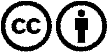 Il est permis de diffuser et d’utiliser notre matériel avec l’attribution! Toutefois, le matériel ne peut pas être utilisé hors contexte.
Cependant pour les institutions financées avec la redevance audio-visuelle, ceci n’est autorisé qu’avec notre accord. Des infractions peuvent entraîner des poursuites.